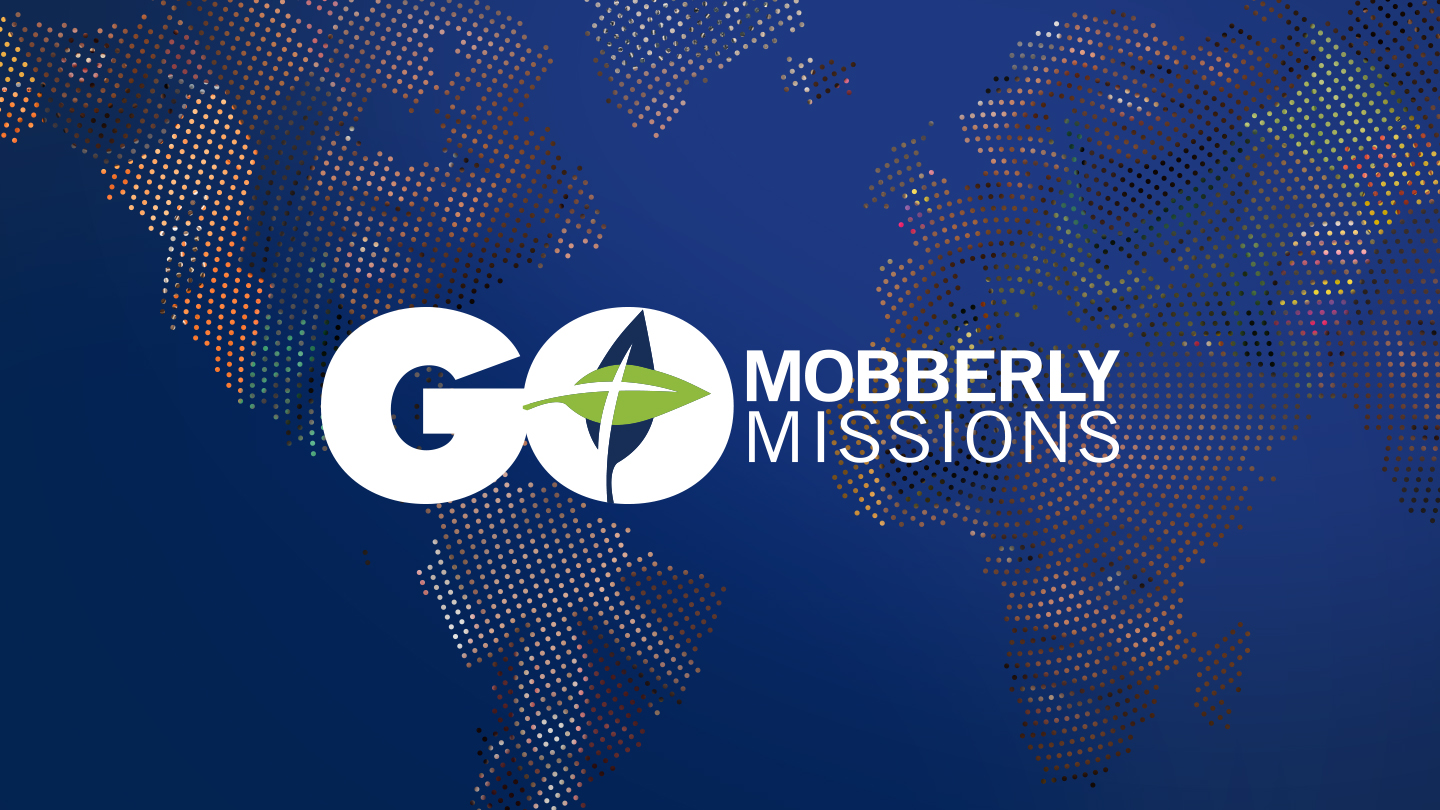 GO MISSIONS: Them >UsRE. DAVID COLLISTER, GUEST SPEAKERMOBBERLY BAPTIST CHURCHJOHN 10:14-18, NIV   “Now the tax collectors and sinners were all gathering around to hear Jesus. 2 But the Pharisees and the teachers of the law muttered, “This man welcomes sinners and eats with them.” 3 Then Jesus told them this parable: 4 “Suppose one of you has a hundred sheep and loses one of them. Doesn’t he leave the ninety-nine in the open country and go after the lost sheep until he finds it? 5 And when he finds it, he joyfully puts it on his shoulders 6 and goes home. Then he calls his friends and neighbors together and says, ‘Rejoice with me; I have found my lost sheep.’ 7 I tell you that in the same way there will be more rejoicing in heaven over one sinner who repents than over ninety-nine righteous persons who do not need to repent.”NOTES:We need to give disproportionate attention to those outside the fold.We need to have a “whatever it takes” mindset.We need to see that this is what Jesus has done for us.